College of Integrated Chinese Medicine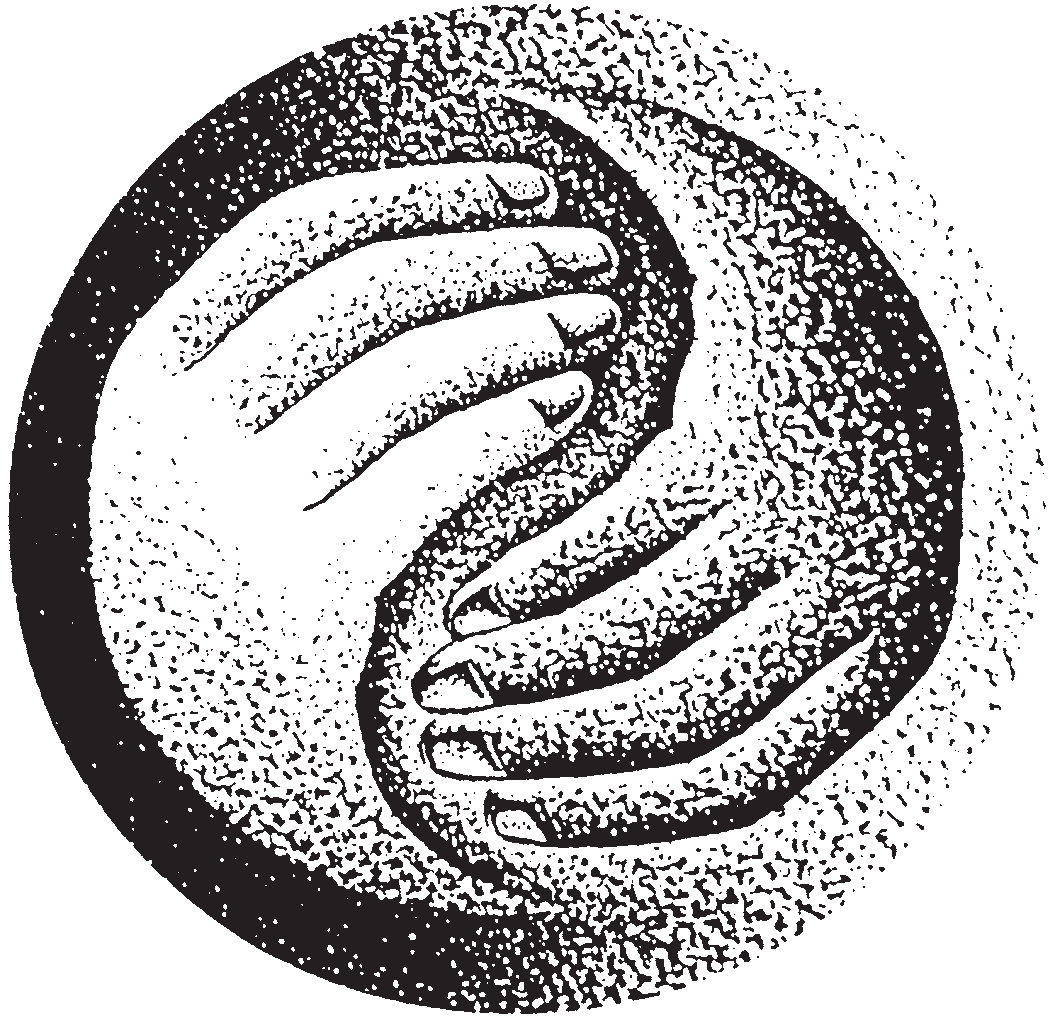 Application form for the BSc (Hons) Acupuncture degree courseFormal educationPlease give details of any O-level, GCSE, NVQ or A-level qualifications (or equivalent), plus any degrees or further education qualifications which involved examination. Please enclose photocopies of your certificates, not the originals.
Work experiencePlease tell us which jobs you have done, paid or unpaid, as they help us understand your background.Date	Description of the workWhat is your experience or knowledge of complementary or Chinese medicine? **We would like to know about any formal or informal study of Chinese medicine or any knowledge relevant to medicine or healing.What relevant informal studies or life experience do you have?  **Tell us about any experience or informal study which would help to motivate you or helps you to understand an energetic-based medicine.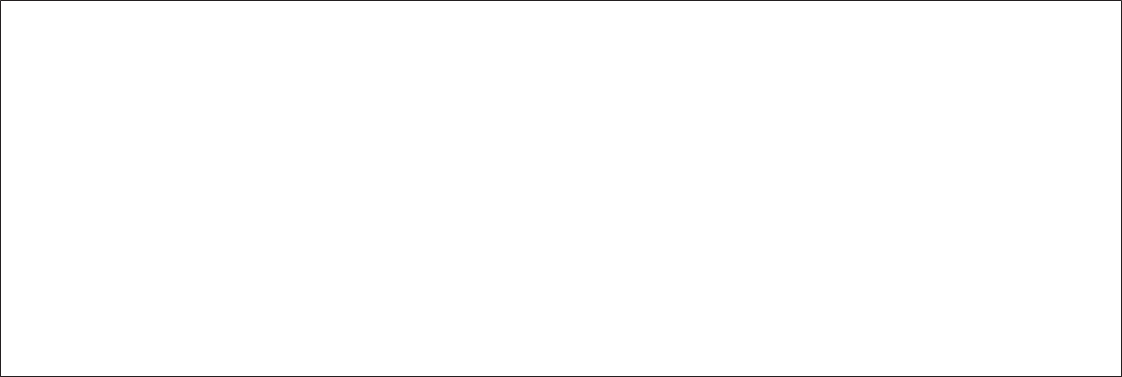 Why do you want to study acupuncture?Please write 250 to 500 words using your own handwriting and sign the declaration below.  Your answer will help us assess your motivation and commitment.  You may use a separate sheet of paper if you prefer, so long as you write by hand and sign the declaration.      I confirm that this is my own handwriting.	Signed:    	** There are no right answers to these three questions. They are intended to help us understand your background.How did you hear about the College? Please mention any specific individuals.Are you a registered disabled person? 	Yes 	NoIf the answer is yes, please state the nature of your disability.Registration number (if applicable)If you are not registered, but have a disability that you would like the College to know about please give details.Please note that the College has an equal opportunities policy and will shortlist people with disabilities as long as the basic criteria are met.If you are a British national, please provide a certified copy of a proof of identity bearing your name and photograph such as a passport.  Copy documents will be kept by us.If you are not of British nationality, please indicate your residency status below, and send us certified copies of documents proving your residency status and identity. Please give details of any convictions including any ‘spent’ convictions.If you are offered a place on this course and English is not your first language, and your secondary education has not been undertaken in English, we will ask to see an IELTS level academic 6.5 certificate before you start the course with a pass in all components. Application feePlease enclose a fee of £50 with this application.  If you are offered a place and accept it, this fee will be set against your first year’s course fees. If we do not offer you a place, the fee will be returned to you. Before you sign this application…Have you attached a photo to the front page?By completing this form you give consent to allow your information to be stored on our databaseHave you enclosed photocopies of your examination certificates?If you have described why you want to study acupuncture on a separate sheet, is it enclosed?British nationals, have you enclosed a certified copy of a proof of identity ie passportForeign nationals, have you included certified copies of documents proving your identity and residency status in the UK? Have you included the application fee of £50 (fifty GB pounds) made payable to the College of Integrated Chinese Medicine?  Application date 	Signed Thank you. We look forward to considering your application.
Please email to Karen Starr Admissions, College of Integrated Chinese Medicine, 19 Castle Street, Reading, RG1 7SBIf you have any queries we will be happy to help – call us on 0118 950 8880Validated by: 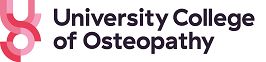 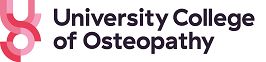 Surname Surname First names First names First names Date of birthGenderNationalityNationalityEthnicityHome addressHome addressCurrent work	Current work	Please supply one passport-sized photos of yourself.Phone  at home 	at work
            mobile07960208001Phone  at home 	at work
            mobile07960208001Phone  at home 	at work
            mobile07960208001EmailEmailWhere attendedFromToSubjectQualification and Grade Achieved